May 24, 2021To:  	Sponsors receiving 2020 LIHTC allocations for new projectsFrom:  Nevada Housing Division- Mark LiceaRE:	Waiver of all Closing Extension Fees after 6/10/21PROGRAM BULLETINAs a result of the impact of the COVID-19 pandemic on society and other impacts to project development, the Division is hereby waiving the $3,000 extension fee set forth in Section 21 required for requesting an extension of the closing date, as set forth in Section 18.5. If any Project Sponsor has submitted a request for an extension of the closing date beyond 6/10/21 and paid the extension fee, it will be reimbursed.Please be aware that the 10% test will be the new standard by which you have to time your project to be in compliance with Sec. 42.  If the 10% test cannot be met, the credits for your project will be returned.  Please keep in close contact with the Division to update us on your progress. Thank you for your time.  Please contact the Division if you have any questions at 702-486-5980, or mlicea@housing.nv.gov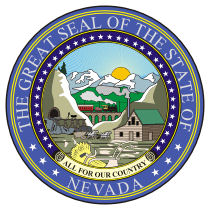 STEVE SISOLAK          GovernorSTATE OF NEVADADEPARTMENT OF BUSINESS & INDUSTRYHOUSING DIVISION3300 West Sahara Ave. #300Las Vegas, NV 89102702-486-7220         TERRY REYNOLDS   Director       Steve Aichroth        Administrator